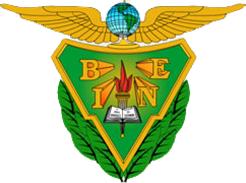 ¿En que parte de la vida de preescolar tuviste contacto con las dimensiones holónicas? El holón de Vinculación en el preescolar lo presencie al entablar una relación con mis maestros y mis compañeros de jardín, mi madre me comenta  que era una niña muy habladora, me gustaba jugar en los columpios con mi amiga (Yazmín), cuando se realizaban trabajos en equipos y participación siempre quería ser la primera, las maestras me recordaban porque al terminar la clase siempre les preguntaba la canción que habíamos cantado para que se la enseñara a mi hermana menor.Identifico el holón de Reproductividad con el hecho de que cuando era pequeña jugaba con muñecos y mis hermanos menores ya que  los veía como “una especie de hijos”, pues solía cuidarlos y apapacharlos lo que para mí era un juego a la vez era una intuición de ser “mamá” de mis hermanos y muñecos.Para el holón de Género, como lo mencionaba en el Manual diferenciaba a mis compañeros por quienes usaban falda y quienes pantalón, además de ciertos gustos como el de las lapiceras con carros y algunas otras con princesas, también mi madre me comenta que los diferenciaba ya por su partes genitales puesto que ha mis 4 años mi madre tuvo a mi hermano menor y como niña curiosa le preguntaba a mi madre de ¿Por qué mi hermanito tenía diferentes sus genitales a los míos? Por último el Holón del erotismo